Busto Arsizio, 15/11/2016Agli alunni delle classi   2COGGETTO: variazione orarioSi comunica che il giorno mercoledì 16 novembre  2016   le lezioni  della classe  2C  inizieranno  alle 10.15La lezione di inglese della prof.ssa Ghiringhelli si terrà alla terza ora anziché alla prima                                                                             Per la Dirigenza	                                                                Daniela Paludetto-------------------------------------------------------------------------------------------------------------------------   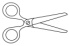 Da riconsegnare alla scuola  Nome  ……………………… Cognome ……………………….. Classe …….. dell’alunno/aSi comunica che il giorno mercoledì 16 novembre  2016   le lezioni  della classe  2C  inizieranno  alle 10.15La lezione di inglese della prof.ssa Ghiringhelli si terrà alla terza ora anziché alla prima                                                                Firma di un genitore per presa visione                                                      --------------------------------------------------                                            	